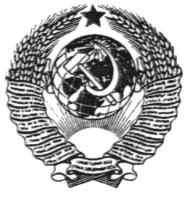 ГОСУДАРСТВЕННЫЙ СТАНДАРТ СОЮЗА ССРБЕТОНЫКЛАССИФИКАЦИЯ И ОБЩИЕ ТЕХНИЧЕСКИЕ ТРЕБОВАНИЯГОСТ 25192-82Издание официальноеГОСУДАРСТВЕННЫЙ СТРОИТЕЛЬНЫЙ КОМИТЕТ СССРМоскваУДК 691.32:666.972:006.354                                   Группа Ж 13ГОСУДАРСТВЕННЫЙ СТАНДАРТ СОЮЗА ССРБЕТОНЫ	ГОСТКлассификация и общие технические требования	25192-82Concretes. Classification and generaltechnical requirements Дата введения 01.01.83Несоблюдение стандарта преследуется по законуНастоящий стандарт распространяется на бетоны, применяемые в промышленном, энергетическом, транспортном, водохозяйственном, жилищно-гражданском, сельскохозяйственном и других видах строительства.Стандарт устанавливает классификацию бетонов и общие технические требования к ним.Стандарт не распространяется на бетоны на битумных вяжущих.Требования настоящего стандарта должны соблюдаться при разработке новых и пересмотре действующих стандартов и другой нормативно технической, а также проектной и технологической документации по бетонам, бетонным и железобетонным конструкциям и изделиям. Основные термины, применяемые в настоящем стандарте, и их пояснения приведены в обязательном приложении 1.1. КЛАССИФИКАЦИЯ1.1. Бетоны классифицируются по следующим признакам:основному назначению;виду вяжущего;виду заполнителей;структуре;условиям твердения. (Измененная редакция, Изм. № 1).1.2. В зависимости от основного назначения бетоны подразделяются на:конструкционные;специальные (жаростойкие, химические стойкие, декоративные, радиационно-защитные, теплоизоляционные и др.).1.3. По виду вяжущего бетоны могут быть на основе:цементных вяжущих;известковых вяжущих;шлаковых вяжущих;гипсовых вяжущих;специальных вяжущих.1.4. По виду заполнителей бетоны могут быть на:плотных заполнителях;пористых заполнителях;специальных заполнителях.1.5. По структуре бетоны могут быть:плотной структуры;поризованной структуры;ячеистой структуры;крупнопористой структуры.1.5а. По условиям твердения бетоны подразделяют на твердевшие:в естественных условиях;в условиях тепловлажностной обработки при атмосферном давлении;в условиях тепловлажностной обработки при давлении выше атмосферного (автоклавного твердения).(Введен дополнительно, Изм. № 1).1.6. Наименования   бетонов1.6.1. Наименования бетонов определенных видов должны включать, как правило, все признаки, установленные настоящим стандартом. Признаки, не являющиеся определяющими для бетона данного вида, в его наименование допускается не включать.В наименованиях специальных видов бетонов указывается их основное назначение, а в наименованиях конструкционных бетонов слово «конструкционный» может быть опущено.1.6.2. При необходимости уточнения характеристики бетонов в их наименованиях могут указываться конкретные виды вяжущих, заполнителей или условия твердения.1.6.3. Для бетонов, характеризуемых наиболее часто применяемыми сочетаниями признаков, применяют следующие наименования: «бетон тяжелый», «бетон легкий», «бетон ячеистый», «бетон силикатный (плотный и ячеистый)».1.6.4. Наименования основных видов бетонов, образованные в соответствии с установленной настоящим стандартом классификацией, приведены в справочном приложении 2.2. ОБЩИЕ ТЕХНИЧЕСКИЕ ТРЕБОВАНИЯ2.1. Требования к качеству бетонов должны устанавливаться в соответствии с требованиями настоящего стандарта в зависимости от их назначения и условий работы в конструкциях зданий и сооружений:в стандартах на бетоны определенного вида;в стандартах и технических условиях на сборные бетонные и железобетонные изделия;в рабочих чертежах монолитных бетонных и железобетонных конструкций.2.2. Требования должны устанавливаться по показателям, характеризующим прочность, среднюю плотность, стойкость к различным воздействиям, упругопластические, теплофизические, защитные, декоративные и другие свойства бетонов, а также по применению материалов для их приготовления и отдельным технологическим параметрам, обеспечивающим требуемое качество конструкций и изделий.Требования к материалам для приготовления бетона (вяжущим, добавкам, заполнителям), его составу и технологическим параметрам должны устанавливаться в нормативно-технической документации на бетон конкретного вида, исходя из основных характеристик бетона и условий его твердения, а также в зависимости от назначения конструкций и условий их работы(Измененная редакция, Изм. № 1).2.3. По показателям прочности бетона устанавливаются их гарантированные значения — классы в соответствии с СТ СЭВ 1406—78.Примечание.  Для конструкций, запроектированных ранее без учета требований СТ СЭВ 1406—78, показатели прочности бетона характеризуются марками.2.4. Марка или класс бетона по прочности определяются прочностью базовых образцов бетона в установленном проектном возрасте, определяемой в соответствии с действующими государственными стандартами.2.5. Марка бетонов по морозостойкости определяется количеством циклов попеременного замораживания и оттаивания в воде, которое выдерживают образцы, изготовленные и испытанные на морозостойкость согласно требованиям действующих государственных стандартов.2.6. Марка бетонов по водонепроницаемости определяется максимальной величиной давления воды, при котором не наблюдается ее просачивания через образцы, изготовленные и испытанные на водонепроницаемость согласно требованиям действующих государственных стандартов.2.5, 2.6. (Измененная редакция, Изм. № 1).2.7. Марка бетона по средней плотности определяется фактическим значением показателя массы в единице объема (в кг/м3) образцов, изготовленных и испытанных согласно требованиям действующих государственных стандартов.2.8. Ряды унифицированных значений показателей качества бетонов по маркам или классам устанавливаются в стандартах на соответствующие виды бетонов.2.9. Соответствие бетонов установленным требованиям должно обеспечиваться рациональным выбором материалов, подбором их составa и технологических режимов приготовления, укладки, уплотнения и твердения в соответствии с действующими технологическими правилами или стандартами предприятия.2.10. Определение значений показателей качества бетонов производится путем испытания бетона в конструкциях или испытаний специально изготовленных контрольных образцов.Соответствие показателей бетонов заданным требованиям устанавливаются путем оценки результатов испытаний, как правило, с учетом показателей однородности.2.11. Определение значений показателей качества бетонов может осуществляться несколькими методами испытаний, но при этом должна быть обеспечена сравнимость результатов путем установления переходных коэффициентов или другими способами.ПРИЛОЖЕНИЕ 1Обязательное(Измененная редакция, Иэм. № 1).ПРИЛОЖЕНИЕ 2СправочноеНАИМЕНОВАНИЯ ОСНОВНЫХ ВИДОВ БЕТОНОВ1. Конструкционные бетоны1.1. Бетоны конструкционные на цементных вяжущих и плотных заполнителях, плотной структуры.Сокращенное наименование: бетоны конструкционные тяжелые.Примеры уточненных наименований: бетон тяжелый на щебне из доменного шлака.1.2. Бетоны конструкционные на цементном вяжущем и плотных заполнителях, крупнопористой структуры.1 3. Бетоны конструкционные на цементных вяжущих и пористых заполнителях.Сокращенное наименование: бетоны конструкционные легкие.Примеры уточненных наименований.бетон легкий плотной структуры;бетон легкий поризованной структуры,бетон легкий крупнопористой структуры;бетон легкий на керамзитовом гравии (керамзитобетон).1.4. Бетоны конструкционные на известковом вяжущем плотной структуры.Сокращенное наименование: бетон силикатный.Пример уточненного наименования, бетон конструкционный силикатный на известковом вяжущем.1.5. Бетоны конструкционные на цементном, шлаковом или известковом вяжущем, ячеистой структуры.Сокращенное наименование: бетон конструкционный ячеистый.Пример уточненного наименования: бетон конструкционный ячеистый силикатный.1.6 Бетоны конструкционные на шлаковом вяжущем.Пример уточненного наименования: бетон конструкционный на шлакощелочном вяжущем и плотных заполнителях.1.7. Бетоны конструкционные на гипсовом вяжущем.Пример уточненного наименования: бетон конструкционный на гипсовом вяжущем (гипсобетон).1.8. Бетоны конструкционные на специальных вяжущих.2. Бетоны жаростойкиеПримеры уточненных наименований:бетон жаростойкий тяжелый;бетон жаростойкий легкий;бетон жаростойкий на жидком стекле и бое глиняного кирпича;бетон жаростойкий на глиноземистом цементе и шамоте.3. Бетоны теплоизоляционныеПримеры уточненных наименований:бетон теплоизоляционный легкий поризованной структуры;бетон теплоизоляционный ячеистый на цементом вяжущем;бетон теплоизоляционный ячеистый на известково-кремнеземистом вяжущем (теплоизоляционный газо- или пеносиликат).4. Бетоны радиационно-защитныеПримеры уточненного наименования: бетон радиационно-защитный на цементном вяжущем и чугунной дроби.5. Бетоны химически стойкиеПример уточненного наименования: бетон химически стойкий на полимерном связующем и специальных заполнителях.6. Бетоны декоративныеПример уточненного наименования: бетон декоративный тяжелый.7. Бетоны напрягающиеПримеры уточненных наименований: бетон напрягающий тяжелый;бетон напрягающий легкий;бетон напрягающий на шлаковых заполнителях. ПРИЛОЖЕНИЕ 3 СправочноеЗависимость между классом бетона по прочности и его средней прочностью в контролируемой партии бетонаB=(l-tv), где В—класс бетона по прочности, МПа; — средняя прочность бетона, МПа, которую следует обеспечить при производстве конструкций; v — коэффициент вариации прочности бетона;t—коэффициент, характеризующий принятую при проектировании обеспеченность класса бетона.ИНФОРМАЦИОННЫЕ ДАННЫЕ1. РАЗРАБОТАН Научно-исследовательским, проектно-конструкторским и технологическим институтом бетона и железобетона (НИИЖБ) Госстроя СССР,Министерством  промышленности  строительных материалов СССР,Министерством транспортного строительства СССР, Министерством энергетики и электрификации СССРРАЗРАБОТЧИКИБ. А. Крылов, д-р техн. наук, (руководитель темы); В. И. Гвоздев, д-р техн.   наук; А. Т. Баранов, канд.   техн.   наук;М. И. Бруссер, канд. техн. наук; Д. И. Цейлон, канд. техн. наук; В. В. Фигаровский, канд. техн. наук; Б. А. Усов, канд. техн. наук; В. В. Патуроев, д-р техн. наук; А. Н. Волгушев, канд. техн. наук; В. Г. Довжик, канд. техн. наук; Ю. М. Романов; И. М. Дробященко, канд. техн. наук; Л. И. Левин;И. И. Костин; Е. А. Антонов, канд. техн. наук; Л. В. Березницкий, канд. техн. наук; В. В. Судаков, канд. техн. наук;Ц. Г. Гинзбург, канд. техн. наук; С. П. Абрамова; В. В. Тишенко; И. Н. Нагорняк2. ВНЕСЕН Научно-исследовательским, проектно-конструкторским и  технологическим  институтом  бетона  и  железобетона (НИИЖБ) Госстроя СССР3. УТВЕРЖДЕН И ВВЕДЕН В ДЕЙСТВИЕ Постановлением Государственного комитета СССР по делам строительства от 04.03.82 № 434. СТАНДАРТ СООТВЕТСТВУЕТ СТ СЭВ 6550—88 в части приложений 1 и 25. ВВЕДЕН ВПЕРВЫЕ6. Переиздание (октябрь 1991 г.) с Изменением № 1, утвержденным в мае 1990 г. (ИУС 9—90)ТерминОпределение1. БетонИскусственный камневидный материал, представляющий собой затвердевшую бетонную смесь.Различают следующие стадии готовности бетона: бетонная смесь, свежеуложенный бетон и затвердевший бетон2. Смесь бетоннаяСмесь вяжущих, заполнителей, затворителей и, при необходимости, добавок до ее укладки3. Смесь сухая бетоннаяБетонная смесь без затворителя4. Бетоны конструкционныеБетоны несущих и ограждающих конструкций зданий и сооружений, определяющими требованиями к качеству которых являются требования по физико-механическим характеристикам5. Бетоны специальныеБетоны, к которым предъявляются специальные требования в соответствии с их назначением5.1. Бетоны теплоизоляционныеСпециальные бетоны, предназначенные для тепловой изоляции конструкций, зданий и сооружений5.2. Бетоны жаростойкиеСпециальные бетоны, предназначенные для работы в условиях воздействия температур от 200 до 1800 С5.3. Бетоны химические стойкиеСпециальные бетоны, предназначенные для работы в условиях воздействия агрессивных сред5.4. Бетоны напрягающиеСпециальные бетоны на основе напрягающего цемента, расширяющиеся при твердении и предназначенные для создания предварительного напряжения (самонапряжения) и конструкции при его твердении5.5. Бетоны декоративныеСпециальные бетоны, предназначенные для отделки зданий и сооружений5.6. Бетоны радиационно-защитныеСпециальные бетоны, предназначенные для защиты от воздействия радиационных излучений6. Бетоны на цементных вяжущих (цементные бетоны)Бетоны на основе клинкерных цементов7. Бетоны на известковых вяжущихБетоны на основе извести в сочетании с гидравлическими активными и (или) кремнеземистыми компонентами (цемент, шлаки, золы, кварцевый песок и активные минеральные добавки)8. Бетоны на гипсовых вяжущихБетоны на основе полуводного гипса или ангидрита (включая гипсоцементно-пуццолановые и т.п. вяжущие)9. Бетоны на шлаковых вяжущихБетоны на основе молотых шлаков и зол с активизаторами твердения (щелочными растворами, известью, цементом или гипсом)10. БетонополимерыСпециальные бетоны на минеральном вяжущем, пропитанные монополимерами с их последующим отверждением11. ПолимербетоныСпециальные бетоны на основе полимерного вяжущего, химически стойких минеральных заполнителей, наполнителей и добавок11а. Бетоны цементно-полимерныеСпециальные бетоны на цементном вяжущем, заполнители которого перед изготовлением бетонной смеси обработаны полимерным составом12. Бетоны на плотных заполнителяхБетоны на заполнителях из плотных горных пород или шлаков13. Бетоны на пористых заполнителяхБетоны на искусственных и естественных минеральных пористых заполнителях, а также на пористых крупных и плотных мелких заполнителях14. Бетоны на органических заполнителях (арболит)Бетоны на цементном вяжущем и растительного происхождения органических заполнителей (измельченные древесина из отходов производства, стебли хлопчатника или рисовой соломы, костра конопли и льна)15. Бетоны мелкозернистые (пескобетон)Бетоны плотной структуры на цементном вяжущем и плотных мелких заполнителях16. Бетоны плотныеБетоны, у которых пространство между зернами крупного и мелкого или только мелкого заполнителя заполнено затвердевшим вяжущим и порами вовлеченного газа или воздуха, в том числе образующихся за счет применения добавок, регулирующих пористость в объеме не более 7 %18. Бетоны крупнопористыеБетоны, у которых пространство между зернами крупного и мелкого заполнителя неполностью заполнено или совсем не заполнено мелкими заполнителями и затвердевшими вяжущими, поризованными добавками, регулирующих пористость в объеме не более 7 %19. Бетоны ячеистыеБетоны, у которых основную часть объема составляют равномерно распределенные поры в виде ячеек, полученных с помощью газо- или пенообразователей20. Бетоны тяжелыеБетоны плотные на цементном вяжущем и плотных крупных и мелких заполнителях21. Бетоны легкиеБетоны на цементном вяжущем, пористом крупном и пористом или плотном мелком заполнителе22. Бетоны силикатныеБетоны на известковых вяжущих автоклавного и неавтоклавного твердения23. Марка бетонаОдно из нормируемых значений унифицированного ряда данного показателя качества бетона, принимаемого по его среднему значению24. Класс бетонаОдно из нормируемых значений унифицированного ряда данного показателя качества бетона, принимаемого с гарантированной обеспеченностью25. Проектный возраст бетонаВремя, в течение которого должно быть обеспечено достижение бетоном заданных требований по маркам, классам или по другим показателям, которое устанавливается в нормативно-технической документации на бетонные или железобетонные изделия или в рабочих чертежах бетонных и железобетонных монолитных сооружений